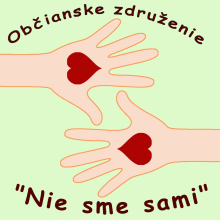 Výtvarná súťaž „Svet očami autistov“ pod záštitou PhDr. Sone Gaborčákovej , štátnej tajomníčky Ministerstva práce, sociálnych vecí a rodiny Slovenskej republikyŠtatút súťaže " Svet očami autistov“Článok I Štatút súťaže " Svet očami autistov" (ďalej len „súťaž“) je jediným záväzným dokumentom, ktorý podrobne upravuje pravidlá súťaže tak, aby boli presne a zrozumiteľne stanovené podmienky umeleckej súťaže vyhlasovanej OZ „Nie sme sami“, IČO: 42381070.Článok IIVyhlasovateľ a organizátor:1.  Vyhlasovateľom súťaže a organizátorom súťaže (ďalej len „vyhlasovateľ“) je:OZ „Nie sme sami“Matice slovenskej 11080 01 PrešovIČO: 42381070Článok IIICieľ:2.  Cieľom výtvarnej  súťaže „Svet očami autistov“ je prostredníctvom farebného hravého svetafarieb podporovať a rozvíjať u detí s poruchou autistického spektra s MP  kreativitu a ich záujem o výtvarnú  činnosť.  Mala by ich podnietiť k uvedomeniu si, že prostredie, v ktorom žije a pohybuje sa, má na neho veľký vplyv.Súťažné témy:Téma : „Čo mi vzala a čo mi dala korona“Článok IVPriebeh súťaže3.  Dňom verejného vyhlásenia  súťaže je 5.september.  Súťaž prebieha v termíneod 5.septembra do 30.októbra 2020.4.  Dňom uzávierky umeleckej súťaže je 30. október 2020.5.  Do umeleckej súťaže budú zaradené všetky výtvarné práce doručené na adresu organizátorado 30. októbra 2020 (fyzické doručenie zásielky), spĺňajúce pravidlá súťaže uvedenév článku tohto Štatútu.6.  Vyhodnotenie a vyhlásenie výhercov a odmenených škôl  bude dňa: 10. Novembra 2019.7. Po ukončení a vyhodnotení umeleckej súťaže budú ocenené výtvarné práce zverejnenéna internetovej stránke www.ozniesmesami.sk a na Facebooku a bude z nich vytvorený umelecký kalendár na rok 2020.8.  Výhercovia budú informovaní prostredníctvom kontaktných údajov a vecné ceny pre žiakov budúodovzdané na vernisáži na adresu .Článok VPravidlá súťaže9.  Do súťaže sa môžu zapojiť žiaci s poruchou autistického spektra s MP , vo veku od 3 do 7 (I. kategória), vo veku od 8 do 12 rokov (II. kategória) a vo veku od 13 do 18 rokov (III. kategória)  prostredníctvom škôl alebo zariadení , ktoré navštevujú.10.  Do procesu hodnotenia budú zaradené len tie práce, ktoré sú umeleckým vyjadrenímzadaných tém .11.  Každé dieťa môže do súťaže prihlásiť dve  výtvarné  práce. Môže byť použitátechnika: kresba, maľba, grafika a koláž. Do súťaže nebudú prijaté trojrozmerné práce.12.  Do procesu hodnotenia budú zaradené výtvarné práce ľubovoľného formátu.13.  Každá výtvarná práca musí byť na zadnej strane označená prihláškou: čitateľným menom a priezviskom žiaka, názvom práce, vekom žiaka a adresou školy, ktorú žiak navštevuje (napr. Jožko Púčik, Flóra , 12 r., ZŠ Cimbalská 5, 080 01 Prešov).14.  Výtvarná práca bez týchto vyplnených údajov nebude zaradená do procesu hodnotenia.15.  Výtvarné práce sa autorom nevracajú.16.  Usporiadateľ si vyhradzuje právo na využitie zaslaných prác pre ďalšie komerčné a nekomerčnéaktivity.17.  Výtvarné práce je potrebné zasielať na túto adresu:OZ „Nie sme sami“Matice slovenskej 11080 01 Prešov18. Spolu s výtvarnou prácou je potrebné zaslať súhlas so spracovaním osobných údajov (nájdete na našej webovej stránke  www.ozniesmesami.sk ).Článok VIHodnotenie  súťaže19.  Výtvarné práce zaradené do procesu hodnotenia posudzuje hodnotiaca komisia, ktorú zostavujevyhlasovateľ.20.  Členovia hodnotiacej komisie samostatne hodnotia súťažné výtvarné práce.21.  Hodnotiaca komisia súťažné výtvarné práce hodnotí z hľadiska splnenia kritérií vyhlásenej témy,ako aj z hľadiska jej umeleckého stvárnenia.22.  Prvé tri najlepšie výtvarné práce budú ohodnotené  i vecnými cenami. 23.  Najlepšie umelecké práce organizátor zverejní na internetovej stránke  www.ozniesmesami.sk, bude z nich vytvorený umelecký kalendár na rok 2019 a budú zverejnené na vernisáži zúčastnených výtvarných prác.  Súťaž tiež bude priebežne propagovaná na facebookovom profile.Článok VIIOcenenia výtvarnej súťaže24. Žiak, ktorého výtvarná  práca získa prvé miesto, bude odmenený.25. Vecné ceny budú po vyhlásení výsledkov odovzdané na vernisáži.Článok VIIIZáverečné ustanovenia26.  Na cenu z tejto súťaže nie je právny nárok a nie je možné ju súdne vymáhať.27.  Rozhodnutie hodnotiacej komisie je neodvolateľné.28.  Vyhlasovateľ si vyhradzuje právo pravidlá súťaže kedykoľvek zmeniť alebo upraviť. Zmena aleboúprava pravidiel súťaže bude vykonaná rovnakým spôsobom ako bola súťaž vyhlásená, t. j. zverejnením oznámenia o zmene alebo úprave podmienok výtvarnej súťaže na www.ozniesmesami.sk.29.  Vyhlasovateľ si vyhradzuje právo súťaž odvolať zo závažných dôvodov. Odvolanie súťaže budevykonané rovnakým spôsobom ako bola súťaž vyhlásená, t. j. zverejnením oznámenia o odvolanísúťaže na www.ozniesmesami.sk .30. Vyhlasovateľ výtvarnej súťaže si vyhradzuje právo používať súťažné práce pre komerčnéa nekomerčné využitie v zmysle § 25 a § 28 zákona č. 618/2003 Z. z. Za takéto použitie výtvarných prác nevzniká vyhlasovateľovi výtvarnej  súťaže povinnosť uhradiť autorovi odmenu.31.  Výhry podliehajú platným predpisom zákona o dani z príjmov (Zákon č. 595/2003 Z. z.).32.  Tento štatút nadobúda účinnosť dňom verejného vyhlásenia výtvarnej súťaže.